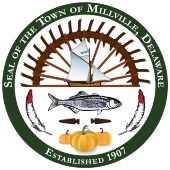    TOWN OF MILLVILLE			    36404 Club House Road, Millville, DE 19967							    TEL (302) 539-0449    www.millville.delaware.gov MOBILE FOOD VENDOR (MFV) PERMIT APPLICATIONTown Code Chapter 90-ARTICLE 111. MOBILE FOOD VENDORS § 90-23MFV SHALL ONLY OPERATE DURING THE HOURS OF A TOWN-APPROVED PERMITTED PUBLIC EVENT.A SEPARATE MFV BUSINESS LICENSE MUST BE OBTAINEDMobile Food Vendor Permit is $15.00 per day, per eventINSTRUCTIONS :1. Please review Chapter 90-Licenses; Article III. Mobile Food Vendors and Chapter 10-Clean Hands Policy on our website for complete information.2. Must provide a copy of current registration for the motor vehicle.3. Must provide a copy of current owner’s driver’s license.4. Proof of current and satisfactory compliance with the Delaware Department of Public Health Food Establishment Permit;5. A map of the designated location, including any associated furniture (that may be allowed so long as it is located within ten (10) feet of the mobile food vendor and does not impede pedestrian or vehicular traffic). 6. Certificate of General Commercial Liability Insurance with a minimum coverage amount of $100,000.00 and names the Town as an “additional insured.”Name of Vendor:													Mobile Tag No.: _______________   State: _____   VIN: _______________      Federal Tax ID:_______________________	Owner/Corporation Name: 						 Telephone No.: 				  Address of Owner/Corporation: 											 I hereby certify that the above information and attachments are accurate and complete:Signature of Owner or Agent					Printed Name_____ (Initial)  I/We will comply with the applicable provisions of Chapter 90 of the Town of Millville Code entitled “Licenses”.  I/We swear or affirm under penalty of perjury that all the information provided on this permit application is true and correct._____ (Initial) I/We will forever indemnify and hold harmless the Town and all its agents, employees and representatives from and against all claims, damages, losses, suits and actions, including attorney’s fees, arising or resulting from operation of this mobile food vending unit in the Town.Payment Method: Check ____ ; Money Order ______; Visa/Mastercard ____ ; Cash _____.Make checks or money orders payable to “Town of Millville.” LICENSES ARE NOT TRANSFERABLE FROM PERSON TO PERSONOFFICE USE ONLY: Amount Paid: ________________ Date Permit Issued: ___________________Method of Payment:  Ck: __________ (Ck #_________); CC: ___________; Cash: ____________Staff Initials: ______________